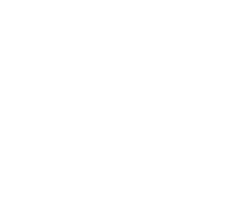 Risk assessment of:                                                                                     Assessor:                                                                  Date:Risk Assessment RecordThe assessor can assign values for the ‘hazard severity’ and ‘likelihood of occurrence’ on scales of 1 – 5 to aid with rating risks:
The risk rating (high, medium or low) indicates the response to be taken for the assessed risks.Overview of activity / location / equipment / conditions being assessed:Context of the assessment:  Hazard(s) identifiedPerson/s affected Existing controls 
(how the risk is being mitigated)aba x bAdditional controls required Signed:  Signed:  Signed:  Signed:  Review date:  Review date:  Review date:  Hazard Severity (a)Likelihood of Occurrence (b)Hazard Severity (a)Likelihood of Occurrence (b)1 – Trivial (e.g. discomfort, scratch, slight bruising)2 – Minor (e.g. small cut, abrasion, basic first aid need)3 – Moderate (e.g. strain, sprain, incapacitation > 3days)4 – Serious (e.g. fracture, amputation, hospitalisation > 24 hrs)5 – Fatal1 – Remote (almost never)2 – Unlikely (occurs rarely)3 – Possible (could occur, but uncommon)4 – Likely  (recurrent, but not frequent)5 – Very likely (occurs frequently)12345246810369121548121620510152025Risk Assessment Action PlanRisk Assessment Action PlanAction plan in respect of: Prepared by:Ref no.Action to be taken, including costBy whomTarget date Review dateOutcome at review date1234567Signed: Date:Signed: Date:Signed: Date:Signed: Date:Signed: Date:Signed: Date: